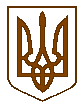 ОРДЖОНІКІДЗЕВСЬКИЙ  РАЙОННИЙ  СУД  МІСТА  ХАРКОВАідентифікаційний код 02894094, індекс . Харків, проспект Архітектора Альошина, 7,телефон/факс (057)393-14-32, е-mail: inbox@og.hr.court.gov.uaА Н А Л І Зроботи зі зверненнями громадян у Орджонікідзевськомурайонному суді м. Харкова за перше півріччя 2018 року у  порівнянні з першим півріччям 2017 року.	На виконання плану роботи суду на 2018 рік та з метою забезпечення реалізації та гарантування закріплених Конституцією України прав громадян на звернення, Орджонікідзевським районним судом м. Харкова, проводиться систематичне спостереження та вивчення роботи з обліку та розгляду звернень громадян ( заяв, скарг, пропозицій) з метою їх оцінки, контролю, прогнозу. Викладені в письмовій або в усній формі пропозиції (зауваження), заяви (клопотання), скарги громадян, що не підлягають розгляду відповідно до кримінального, цивільного чи адміністративного судочинства розглядаються в порядку визначеному Законом України « Про звернення громадян » та на підставі   Указу Президента України  від 07.02.2008 р. № 109/2008 «Про першочергові заходи щодо забезпечення реалізації та гарантування конституційного права на звернення до органів державної влади та органів місцевого самоврядування», Закону України «Про інформацію», Закону України «Про доступ до публічної інформації», Інструкції з діловодства за зверненнями громадян в органах державної влади і місцевого самоврядування, об’єднаннях громадян, на підприємствах, установах, організаціях незалежно від форм власності, в засобах масової інформації, затвердженої Постановою Кабінету Міністрів України від 14 квітня 1997 року № 348, Інструкції з діловодства в місцевих загальних судах, затвердженою наказом державної судової адміністрації України від 17 грудня 2013 року № 173, Закону України «Про статус народного депутата України», Закону України «Про статус депутатів місцевих рад», в частині розгляду депутатських звернень і запитів, Закону України від 23.12.1997 року «Про уповноваженого Верховною Радою України з прав людини», Європейської конвенції по правах людини.Право громадян на звернення є важливим конституційно-правовим засобом захисту та однією із організаційно-правових гарантій дотримання прав і свобод громадян.Громадяни мають можливість обирати для себе найбільш зручний спосіб звернення до суду.У приміщенні Орджонікідзевського районного суду м. Харкова на першому поверсі, у доступному для вільного огляду місці, на інформаційному стенді, розміщений графік прийому громадян головою суду, його заступником, керівником апарату суду та його заступником. Графік прийому громадян затверджений розпорядженням голови суду від 12 грудня 2012 року № 9. Прийом громадян також здійснюється і протягом робочого часу, незалежно від затвердженого графіку, що в значній мірі сприяє попередженню виникнення скарг.	З метою удосконалення системи інформування, а також для більш оперативного реагування на актуальні питання, які турбують громадян, систематично наповнюється офіційна сторінка веб-сайту суду. Доведені до відома громадян графіки особистих прийомів керівництва суду в посиланні «Інше» - «Графік прийому громадян керівництвом суду». Облік особистого прийому громадян ведеться в журналах особистого прийому громадян. Зокрема, згідно журналу прийому громадян головою суду та заступником голови суду  за перше півріччя 2018 року зареєстровано 6 звернень, що на 4 звернення менше ніж у першому півріччі 2017 року. Згідно журналу прийому громадян керівником апарату та його заступником за перше півріччя 2018 року зареєстровано 7 звернень громадян,  у аналогічному періоді 2017 року зареєстровано 5 звернень. На особистих прийомах громадян постійно здійснюються заходи щодо зменшення повторних звернень громадян шляхом надання повних роз’яснень чинного законодавства та вичерпного вирішення проблемних питань. 	Бланк електронної форми звернення громадян, розробленої відповідно до вимог Закону України «Про звернення громадян» розміщено на офіційному веб-сайті суду в посиланні  «Громадянам» - «Звернення громадян». Також на офіційному веб-сайті суду наявна повна інформація про порядок організації роботи суду , що підвищує рівень правового інформування населення та забезпечує доступ громадян до реалізації конституційного права на звернення щодо оскарження певних рішень, дій чи бездіяльності суб’єктів, відновлення їхніх порушених прав і законних інтересівУсі письмові звернення, що надходять до суду поштою або особисто від заявників, реєструються в той же день в автоматизованій системі документообігу суду, у журналі реєстрації звернень громадян та організацій, у алфавітному покажчику реєстрації звернень громадян та організацій або у журналі обліку звернень та запитів народних депутатів, у реєстраційно-контрольних картках.	За суб’єктом звернення : 15 (94 %)  індивідуальних звернень та 1 (6 %) звернення колективне.За видами звернень: за перше півріччя 2018 року зареєстровано 4 скарги (25%) та 12 заяв (75%) . Одна з заява залишилась нерозглянута по суті з 2017 року, оскільки надійшла 28.12.2017 року. За такий саме період 2017 року зареєстровано 7 скарг (50%) та 7 заяв (50%).Надходження звернень громадян у першому півріччі 2018 року у порівнянні з першим півріччям 2017 року.  	Спостерігається коливання динаміки надходження звернень громадян у бік зменшення кількості скарг у порівнянні з аналогічним періодом 2017 року.	За ознакою надходження : всі 16 звернень за 2018 рік  - первинні.	За категоріями заявників : звернення від  учасників війни, інвалідів війни, учасників бойових дій, героїв України,  ветеранів праці, одиноких  матерів; матерів-героїнь, багатодітних родин, осіб, що потерпіли від Чорнобильської катастрофи, учасників ліквідації наслідків аварії на Чорнобильській АЕС до суду протягом звітного періоду не надходили.	За результатами розгляду : розглянуто 16 звернень, з яких 15 розглянуті по суті та 1 звернення повернуто заявнику відповідно до ст.5 ЗУ «Про звернення громадян». У даному зверненні викладено недостатньо конкретної інформації, потрібної для розгляду проблеми, що унеможливлює надання відповідь. Всі звернення отримані протягом звітного періоду визнані необгрунтованими.Структура звернень громадян за перше півріччя 2018 рокуПо фактах, викладених у заявах та скаргах громадян, проводиться ретельна перевірка, за результатами якої заявникам надаються обґрунтовані та вичерпні відповіді, роз’ясняються положення чинного законодавства.	За період, що аналізується, тобто за перше півріччя 2018 року до суду надійшло 6 (37,5%) звернень на дії суддів, проти 3 звернень за 2017 рік (22%). В цих зверненнях громадяни посилались на порушення суддями норм матеріального та процесуального права, на їх упередженість при розгляді справ, не оскаржуючи при цьому ці рішення та дії в передбаченому законом порядку, вимагаючи вжити заходи адміністративного впливу на суддів. Всім заявникам надані роз’яснення щодо встановленого процесуального порядку оскарження судового рішення, подання доказів, заяв, клопотань, ініціювання питання дисциплінарної відповідальності суддів відповідно до Закону України «Про судоустрій і статус суддів».	Одне звернення ( 6,25%) стосувалось невидачі копії судового рішення. У 2017 році даної категорії звернень не було. Два звернення ( 12,5%) стосувалась тривалого не розгляду справи та тяганині при розгляді справи. У 2017 році таких звернень було три ( 22%). Ще два звернення ( 12,5%) щодо несвоєчасного звернення до виконання судових рішень. У 2017 році даної категорії звернень не було. У ході перевірки вказаних звернень заявникам роз’яснені об’єктивні причини строків розгляду справ, видачі копії повного тексту судового рішення та роз’яснений порядок виконання судових рішення даних справ. 	Чотири звернення (25%) в 2018 році стосуються організації роботи суду. У 2017 році була така ж кількість звернень даної категорії (26%). Такі звернення в більшості випадків є наслідком правової необізнаності громадян. Всі розглянуті по суті і заявникам надані письмові обґрунтовані, достовірні та повні відповіді.	Простежується тенденція відсутності повторних, дублетних  та анонімних звернень, що свідчить про те, що робота зі зверненнями проводиться із наданням максимально повної інформації щодо порушених у зверненнях питань, їй приділяється постійна увага, як одному із пріоритетних напрямів діяльності суду.	З метою унеможливлення порушення термінів виконання завдань, поставлених в процесі розгляду звернень громадян, впродовж звітного періоду, здійснювався контроль за строками надання відповідей головою суду, керівником апарату та їх заступниками. В загальній кількості звернень громадян відсутні такі, терміни розгляду яких були порушені. За перше півріччя 2018 року всі звернення розглянуті по суті. В першому півріччі 2017 року на кінець звітного періоду залишились не розглянутими два звернення. В першому півріччі 2018 року строком до 5 діб  розглянуто 6 звернень ( 37,5%) , строком до 15 діб - 10 звернень (62,5  %). Строки розгляду до 30, 45 діб та більше – відсутні.Строки розгляду звернень громадян за перше півріччі 2018 року у порівнянні з першим півріччям 2017 року.Звернення до органів державної влади є важливим механізмом зворотного зв’язку між державою і громадянами. Основними завданнями аналізу роботи зі зверненнями громадян є виявлення найбільш поширених недоліків, що мають місце у цій роботі та їх причин, усунення та недопущення в подальшій роботі. Саме тому керівництво суду приділяє постійну увагу удосконаленню організації роботи у напрямках та питаннях, порушених у зверненнях громадян у звітному році, посиленню персональної відповідальності працівників за об’єктивний, неупереджений  і своєчасний розгляд звернень громадян.		В.о. Голови суду							А.К. СіталоВиконавець : заступник  керівника апарату Галицька Г.В.тел.  93-50-23	